Tijuana, Valle de Guadalupe, Valle de Ojos Negros, Valle de Santo Tomas, EnsenadaDuración: 5 días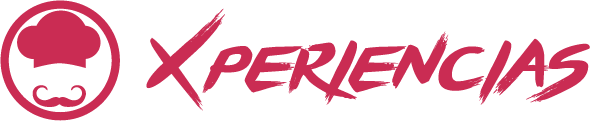 Salidas: Diarias (desde 2 personas) Servicio Privado DÍA 01.		TIJUANA – ENSENADAA la hora indicada traslado del aeropuerto de Tijuana al hotel en Ensenada, un recorrido de 1 hr. 30 min (105 km) la primera capital del Estado y conoce el fascinante fenómeno natural conocido como La Bufadora, un géiser marino que sólo ocurre en tres partes del mundo. Opcionalmente podrá dar un gran paseo en kayak en la Bufadora podrá apreciar de cerca el gran fenómeno natural y el avistamiento de vida. El recorrido completo es de 4 km, los cuales consisten en 2 km en kayak saliendo de la bahía hacia el fenómeno natural la Bufadora, de regreso son otros 2 km donde se regresará pegado a la bahía donde se podrán apreciar distintas algas marinas, rocas cubiertas de vida, aves de diferentes especies y lobos marinos. Actividad incluida en Travel Shop Pack.Haremos y una escala en Puerto Nuevo, para disfrutar de una rica langosta a la orilla del mar (alimentos no incluidos). Continuación a Ensenada. Alojamiento. DÍA 02. 	ENSENADA – VALLE DE GUADALUPE Desayuno en el hotel (no incluido)  y a la hora indicada visita a 3 vinícolas por la Ruta del Vino en Valle de Guadalupe, las cuales son muy completas, incluyen degustación en sus instalaciones y explicaciones sobre los procesos de la elaboración de sus vinos con degustación básica. Cavas que visitaremos las más representativas del gran Vino Mexicano, vinícolas pendientes por confirmar, entre las que visitamos se encuentran Baron Balche, Cetto,  Casa Magoni, Domeq, entre otras que pudieran tener costo adicional,  así mismo informar que estamos sujetos a disponibilidad y cambios de vinícolas por temas de covid, considerar también que muchos de las visitas no incluirán recorrido, solo degustación. Comida campestre sugerida en  Finca Altozan o La Esperanza o Constanzas, y para terminar traslado a su hotel. Sugerencia Gastronómica, Comer en Laja, Comida de Autor, autentica comida de la Baja, La Esperanza Baja Med, Asadero Finca Altozano, Deckmans, Fauna,  Constanzas entre otros. Alojamiento.DÍA 03. 	ENSENADA – VALLE DE OJOS NEGROS Desayuno en el hotel (alimento no incluido)  y a la hora indicada, continuación a Valle de Ojos Negros, para Dar el recorrido de la Ruta del Vino y Queso, visitaremos la cava más grande de queso en Latinoamérica, la Cava de Marcelo, degustaremos un exquisito vino nuevo de bodega San Rafael o bien otra vinícola , disfrutaremos de este hermoso entorno  con una comida en un entorno Natural (comida no incluido)  y de campo después regresaremos a la ciudad de Ensenada, visita a la Cantina Hussongs, y tiempo de comida.  Tarde libre, sugerimos visitar alguna cava dentro de la ciudad, disfrutar de la excelente gastronomía Ensenadense, reconocida a nivel internacional. Hospedaje. Sugerencia Gastronómica para cena  Manzanilla, Punta Morro, Ophelias,  este tour solo opera viernes a domingo. Alojamiento.DÍA 04. 	VALLE DE SANTO TOMAS Desayuno en el hotel (no incluido).  y a la hora indicada, continuación al primer valle vinícola de nuestro estado, donde dará el recorrido de la Antigua Ruta del Vino, visitaremos la cava más antigua de Baja California, que data de la época Misional, degustaremos unos exquisitos vinos, disfrutaremos de un entorno extraordinario, y desde luego recorreremos la esencia de los vinos Baja Californianos en carreta, jalada por un tractor, además de una degustación sensorial,  después regresaremos a la ciudad de Ensenada, con una escala obligada en el atractivo natural de la Bufadora, y finalmente seguir a la ciudad para disfrutar de una exquisita comida  Urbana (sugerida), (no incluida). mariscos y taquitos de pescado y visita a un mirador para apreciar toda la bahía, a la hora indicada traslado a su hotel. Sugerencia Gastronómica para Cena, Manzanilla, Punta Morro, Ophelias. Alojamiento.Opcionalmente podrá crear tu propia mezcla de vino, asistiendo al Taller haz tu propio Vino, contamos con las vides más antiguas de Norte América y en este recorrido descubrirás las diferentes características aromáticas y estructurales que puede dar una misma variedad proveniente de vides de tres edades diferentes, degustando de caldos representativos de la vinícola provenientes de vides entre 20 y 65 años y sorpréndete con un ejercicio de vinos blancos dentro de la actividad. Incluye: tres variedades diferentes de uva de nuestros caldos Premium, mezcla a escala y llévate una botella de 750ml con el vino realizado. Actividad incluida en Travel Shop Pack.DÍA 05. 	ENSENADA – AEROPUERTO DE TIJUANA Después de haber disfrutado de algunas de las maravillas de Baja California le proporcionaremos el traslado de su hotel al aeropuerto de Tijuana. Fin de los servicios.INCLUYE: Traslado aeropuerto – hotel – aeropuerto en servicios privado según su elección, con capacidad controlada y vehículos previamente sanitizados4 noches de hospedaje en Ensenada Transportación terrestre para los tours en servicio privado según su elección, con capacidad controlada y vehículos previamente sanitizadosVisita a Puerto Nuevo (no incluye comida)Visita en Carreta por los viñedos en el Valle de Santo Tomás, comida Urbana en Ensenada y con visita a la Bufadora Visita por la Ruta del Vino y Queso en Ojos Negros, comida en el Jardín de MarceloVisita la Ruta del Vino por los viñedos de Valle de Guadalupe con comida en la Finca Altozano, menú compartidoDegustaciones básicas y mediasGuía chofer-certificado ImpuestosNO INCLUYE:Extras en hotelesBoletos aéreos o de autobúsServicios, excursiones o comidas no especificadas Propinas a camaristas, botones, guías, choferes, gastos personalesIMPORTANTE:La llegada al aeropuerto de Tijuana debe ser antes de las 13:00 hrs.Sólo se permite una maleta de 23 kg por pasajero en el tourEn caso que no haya disponibilidad en el hotel en Ensenada, se ofrecerá el hospedaje desde Tijuana o Rosarito.El orden de las actividades puede variar de acuerdo con el lugar de hospedaje, de la disponibilidad de las vitivinícolas y entre otros factores.Te invitamos a disfrutar tu viaje a plenitud, adquiriendo una Póliza de Asistencia al viajero con una amplia cobertura. Contamos con diferentes planes con las empresas de renombre Universal Assistance y Assist Card. 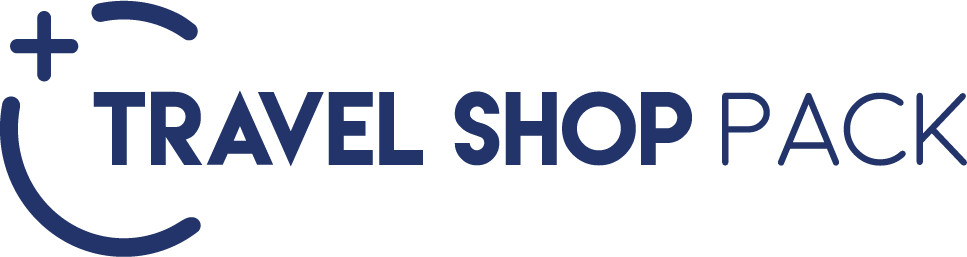 HOTELES PREVISTOS O SIMILARESHOTELES PREVISTOS O SIMILARESHOTELES PREVISTOS O SIMILARESCIUDADHOTELCATENSENADAHOTEL CORTEZ PENSENADACORAL Y MARINA ENSENADASENSENADATORRE LUCERNA ENSENADAPSTRAVEL SHOP PACK 1TRAVEL SHOP PACK 1PRECIO POR PERSONA EN MXN DESDE:DE 2 A 10 PAX*Kayak en La Bufadora y Haz tu propio Vino en Valle de Santo Tomás$2.985,00PRECIO POR PERSONA EN MXN (MINIMO 2 PERSONAS) PRECIO POR PERSONA EN MXN (MINIMO 2 PERSONAS) PRECIO POR PERSONA EN MXN (MINIMO 2 PERSONAS) PRECIO POR PERSONA EN MXN (MINIMO 2 PERSONAS) SERVICIOS TERRESTRES EXCLUSIVAMENTESERVICIOS TERRESTRES EXCLUSIVAMENTESERVICIOS TERRESTRES EXCLUSIVAMENTESERVICIOS TERRESTRES EXCLUSIVAMENTEDBLTPLCPLPRIMERA259902229021950SUPERIOR295902583025450PRIMERA SUPERIOR325202875028420TARIFAS SUJETAS A CAMBIOS Y A DISPONIBILIDAD LIMITADA SIN PREVIO AVISO. APLICA SUPLEMENTO EN TEMPORADA ALTA, SEMANA SANTA, PASCUA, VERANO, NAVIDAD, FIN DE AÑO, PUENTES Y DÍAS FESTIVOSMENOR DE 2 A 10 AÑOS COMPARTIENDO HABITACION CON 2 ADULTOSVIGENCIA: HASTA EL 12 DE DICIEMBRE 2022TARIFAS SUJETAS A CAMBIOS Y A DISPONIBILIDAD LIMITADA SIN PREVIO AVISO. APLICA SUPLEMENTO EN TEMPORADA ALTA, SEMANA SANTA, PASCUA, VERANO, NAVIDAD, FIN DE AÑO, PUENTES Y DÍAS FESTIVOSMENOR DE 2 A 10 AÑOS COMPARTIENDO HABITACION CON 2 ADULTOSVIGENCIA: HASTA EL 12 DE DICIEMBRE 2022TARIFAS SUJETAS A CAMBIOS Y A DISPONIBILIDAD LIMITADA SIN PREVIO AVISO. APLICA SUPLEMENTO EN TEMPORADA ALTA, SEMANA SANTA, PASCUA, VERANO, NAVIDAD, FIN DE AÑO, PUENTES Y DÍAS FESTIVOSMENOR DE 2 A 10 AÑOS COMPARTIENDO HABITACION CON 2 ADULTOSVIGENCIA: HASTA EL 12 DE DICIEMBRE 2022TARIFAS SUJETAS A CAMBIOS Y A DISPONIBILIDAD LIMITADA SIN PREVIO AVISO. APLICA SUPLEMENTO EN TEMPORADA ALTA, SEMANA SANTA, PASCUA, VERANO, NAVIDAD, FIN DE AÑO, PUENTES Y DÍAS FESTIVOSMENOR DE 2 A 10 AÑOS COMPARTIENDO HABITACION CON 2 ADULTOSVIGENCIA: HASTA EL 12 DE DICIEMBRE 2022TARIFAS SUJETAS A CAMBIOS Y A DISPONIBILIDAD LIMITADA SIN PREVIO AVISO. APLICA SUPLEMENTO EN TEMPORADA ALTA, SEMANA SANTA, PASCUA, VERANO, NAVIDAD, FIN DE AÑO, PUENTES Y DÍAS FESTIVOSMENOR DE 2 A 10 AÑOS COMPARTIENDO HABITACION CON 2 ADULTOSVIGENCIA: HASTA EL 12 DE DICIEMBRE 2022TARIFAS SUJETAS A CAMBIOS Y A DISPONIBILIDAD LIMITADA SIN PREVIO AVISO. APLICA SUPLEMENTO EN TEMPORADA ALTA, SEMANA SANTA, PASCUA, VERANO, NAVIDAD, FIN DE AÑO, PUENTES Y DÍAS FESTIVOSMENOR DE 2 A 10 AÑOS COMPARTIENDO HABITACION CON 2 ADULTOSVIGENCIA: HASTA EL 12 DE DICIEMBRE 2022TARIFAS SUJETAS A CAMBIOS Y A DISPONIBILIDAD LIMITADA SIN PREVIO AVISO. APLICA SUPLEMENTO EN TEMPORADA ALTA, SEMANA SANTA, PASCUA, VERANO, NAVIDAD, FIN DE AÑO, PUENTES Y DÍAS FESTIVOSMENOR DE 2 A 10 AÑOS COMPARTIENDO HABITACION CON 2 ADULTOSVIGENCIA: HASTA EL 12 DE DICIEMBRE 2022TARIFAS SUJETAS A CAMBIOS Y A DISPONIBILIDAD LIMITADA SIN PREVIO AVISO. APLICA SUPLEMENTO EN TEMPORADA ALTA, SEMANA SANTA, PASCUA, VERANO, NAVIDAD, FIN DE AÑO, PUENTES Y DÍAS FESTIVOSMENOR DE 2 A 10 AÑOS COMPARTIENDO HABITACION CON 2 ADULTOSVIGENCIA: HASTA EL 12 DE DICIEMBRE 2022TARIFAS SUJETAS A CAMBIOS Y A DISPONIBILIDAD LIMITADA SIN PREVIO AVISO. APLICA SUPLEMENTO EN TEMPORADA ALTA, SEMANA SANTA, PASCUA, VERANO, NAVIDAD, FIN DE AÑO, PUENTES Y DÍAS FESTIVOSMENOR DE 2 A 10 AÑOS COMPARTIENDO HABITACION CON 2 ADULTOSVIGENCIA: HASTA EL 12 DE DICIEMBRE 2022TARIFAS SUJETAS A CAMBIOS Y A DISPONIBILIDAD LIMITADA SIN PREVIO AVISO. APLICA SUPLEMENTO EN TEMPORADA ALTA, SEMANA SANTA, PASCUA, VERANO, NAVIDAD, FIN DE AÑO, PUENTES Y DÍAS FESTIVOSMENOR DE 2 A 10 AÑOS COMPARTIENDO HABITACION CON 2 ADULTOSVIGENCIA: HASTA EL 12 DE DICIEMBRE 2022TARIFAS SUJETAS A CAMBIOS Y A DISPONIBILIDAD LIMITADA SIN PREVIO AVISO. APLICA SUPLEMENTO EN TEMPORADA ALTA, SEMANA SANTA, PASCUA, VERANO, NAVIDAD, FIN DE AÑO, PUENTES Y DÍAS FESTIVOSMENOR DE 2 A 10 AÑOS COMPARTIENDO HABITACION CON 2 ADULTOSVIGENCIA: HASTA EL 12 DE DICIEMBRE 2022TARIFAS SUJETAS A CAMBIOS Y A DISPONIBILIDAD LIMITADA SIN PREVIO AVISO. APLICA SUPLEMENTO EN TEMPORADA ALTA, SEMANA SANTA, PASCUA, VERANO, NAVIDAD, FIN DE AÑO, PUENTES Y DÍAS FESTIVOSMENOR DE 2 A 10 AÑOS COMPARTIENDO HABITACION CON 2 ADULTOSVIGENCIA: HASTA EL 12 DE DICIEMBRE 2022TARIFAS SUJETAS A CAMBIOS Y A DISPONIBILIDAD LIMITADA SIN PREVIO AVISO. APLICA SUPLEMENTO EN TEMPORADA ALTA, SEMANA SANTA, PASCUA, VERANO, NAVIDAD, FIN DE AÑO, PUENTES Y DÍAS FESTIVOSMENOR DE 2 A 10 AÑOS COMPARTIENDO HABITACION CON 2 ADULTOSVIGENCIA: HASTA EL 12 DE DICIEMBRE 2022TARIFAS SUJETAS A CAMBIOS Y A DISPONIBILIDAD LIMITADA SIN PREVIO AVISO. APLICA SUPLEMENTO EN TEMPORADA ALTA, SEMANA SANTA, PASCUA, VERANO, NAVIDAD, FIN DE AÑO, PUENTES Y DÍAS FESTIVOSMENOR DE 2 A 10 AÑOS COMPARTIENDO HABITACION CON 2 ADULTOSVIGENCIA: HASTA EL 12 DE DICIEMBRE 2022TARIFAS SUJETAS A CAMBIOS Y A DISPONIBILIDAD LIMITADA SIN PREVIO AVISO. APLICA SUPLEMENTO EN TEMPORADA ALTA, SEMANA SANTA, PASCUA, VERANO, NAVIDAD, FIN DE AÑO, PUENTES Y DÍAS FESTIVOSMENOR DE 2 A 10 AÑOS COMPARTIENDO HABITACION CON 2 ADULTOSVIGENCIA: HASTA EL 12 DE DICIEMBRE 2022TARIFAS SUJETAS A CAMBIOS Y A DISPONIBILIDAD LIMITADA SIN PREVIO AVISO. APLICA SUPLEMENTO EN TEMPORADA ALTA, SEMANA SANTA, PASCUA, VERANO, NAVIDAD, FIN DE AÑO, PUENTES Y DÍAS FESTIVOSMENOR DE 2 A 10 AÑOS COMPARTIENDO HABITACION CON 2 ADULTOSVIGENCIA: HASTA EL 12 DE DICIEMBRE 2022TARIFAS SUJETAS A CAMBIOS Y A DISPONIBILIDAD LIMITADA SIN PREVIO AVISO. APLICA SUPLEMENTO EN TEMPORADA ALTA, SEMANA SANTA, PASCUA, VERANO, NAVIDAD, FIN DE AÑO, PUENTES Y DÍAS FESTIVOSMENOR DE 2 A 10 AÑOS COMPARTIENDO HABITACION CON 2 ADULTOSVIGENCIA: HASTA EL 12 DE DICIEMBRE 2022TARIFAS SUJETAS A CAMBIOS Y A DISPONIBILIDAD LIMITADA SIN PREVIO AVISO. APLICA SUPLEMENTO EN TEMPORADA ALTA, SEMANA SANTA, PASCUA, VERANO, NAVIDAD, FIN DE AÑO, PUENTES Y DÍAS FESTIVOSMENOR DE 2 A 10 AÑOS COMPARTIENDO HABITACION CON 2 ADULTOSVIGENCIA: HASTA EL 12 DE DICIEMBRE 2022TARIFAS SUJETAS A CAMBIOS Y A DISPONIBILIDAD LIMITADA SIN PREVIO AVISO. APLICA SUPLEMENTO EN TEMPORADA ALTA, SEMANA SANTA, PASCUA, VERANO, NAVIDAD, FIN DE AÑO, PUENTES Y DÍAS FESTIVOSMENOR DE 2 A 10 AÑOS COMPARTIENDO HABITACION CON 2 ADULTOSVIGENCIA: HASTA EL 12 DE DICIEMBRE 2022TARIFAS SUJETAS A CAMBIOS Y A DISPONIBILIDAD LIMITADA SIN PREVIO AVISO. APLICA SUPLEMENTO EN TEMPORADA ALTA, SEMANA SANTA, PASCUA, VERANO, NAVIDAD, FIN DE AÑO, PUENTES Y DÍAS FESTIVOSMENOR DE 2 A 10 AÑOS COMPARTIENDO HABITACION CON 2 ADULTOSVIGENCIA: HASTA EL 12 DE DICIEMBRE 2022